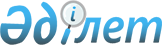 Об утверждении Правил использования племенных и селекционных животных, приобретенных физическими и юридическими лицами за счет бюджетных средств
					
			Утративший силу
			
			
		
					Приказ Министра сельского хозяйства Республики Казахстан от 30 апреля 2015 года № 3-3/401. Зарегистрирован в Министерстве юстиции Республики Казахстан 22 июня 2015 года № 11410. Утратил силу приказом Министра сельского хозяйства Республики Казахстан от 3 декабря 2015 года № 3-3/1060 (вводится в действие со 2 июня 2016)
      Сноска. Утратил силу приказом Министра сельского хозяйства РК от 03.12.2015 № 3-3/1060 (вводится в действие со 02.06.2016).
      В соответствии с подпунктом 26) статьи 13 и статьи 18 Закона Республики Казахстан от 9 июля 1998 года "О племенном  животноводстве", ПРИКАЗЫВАЮ:
      1. Утвердить прилагаемые Правила использования племенных и селекционных животных, приобретенных физическими и юридическими лицами за счет бюджетных средств.
      2. Департаменту производства и переработки животноводческой продукции Министерства сельского хозяйства Республики Казахстан обеспечить:
      1) государственную регистрацию настоящего приказа в Министерстве юстиции Республики Казахстан;
      2) в течение десяти календарных дней после государственной регистрации настоящего приказа в Министерстве юстиции Республики Казахстан направление его копии на официальное опубликование в периодические печатные издания и в информационно-правовую систему "Әділет";
      3) размещение настоящего приказа на интернет-ресурсе Министерства сельского хозяйства Республики Казахстан.
      3. Настоящий приказ вводится в действие по истечении десяти календарных дней после дня его первого официального опубликования.
      "СОГЛАСОВАН"   
      Министр финансов   
      Республики Казахстан   
      __________ Б. Султанов   
      23 мая 2015 года Правила
использования племенных и селекционных животных, приобретенных
физическими и юридическими лицами за счет бюджетных средств
1. Общие положения
      1. Настоящие Правила использования племенных и селекционных животных, приобретенных физическими и юридическими лицами за счет бюджетных средств разработаны в соответствии с подпунктом 26) статьи 13 и статьи 18 Закона Республики Казахстан от 9 июля 1998 года "О племенном животноводстве" (далее - Закон) и определяют порядок использования племенных и селекционных животных физическими и юридическими лицами за счет бюджетных средств. 2. Порядок использования племенных и селекционных животных,
приобретенных физическими и юридическими лицами за счет
бюджетных средств
      2. Племенные и селекционные животные, приобретенные за счет бюджетных средств, физическими и юридическими лицами (далее – Покупатель), используются для воспроизводства и улучшения их породных и продуктивных качеств.
      3. Покупатель в отношении племенных и селекционных животных приобретенных за счет бюджетных средств осуществляет:
      1) присвоение всему поголовью идентификационных номеров и обеспечение регистрации животных в базе данных по идентификации сельскохозяйственных животных;
      2) обеспечение регистрации в информационной базе селекционной и племенной работы;
      3) содержание в соответствии с зоотехническими нормами и проведение всех необходимых ветеринарных мероприятий;
      4) использование маточного поголовья в воспроизводстве для улучшения породных качеств и получения приплода – не менее двух лет;
      5) использование племенных производителей на протяжении двух случных сезонов;
      6) использование приобретенного из-за рубежа импортного племенного поголовья и его приплода, в течение трех лет только на территории Республики Казахстан;
      7) осеменение случного контингента семенем племенных производителей, оцененных по качеству потомства, и/или использование в ручной случке племенных производителей оцененных по собственной продуктивности;
      8) при искусственном осеменении случного контингента использование семени племенных производителей, оцененных по качеству потомства;
      9) избежание использования приобретенного племенного маточного поголовья для промышленного скрещивания.
      4. Государственные инспектора по племенному животноводству осуществляет государственный контроль за порядком использования физическими и юридическими лицами племенных животных приобретенных за счет бюджетных средств, в соответствии с подпунктом 4) пункта 3 статьи 16 Закона.
					© 2012. РГП на ПХВ «Институт законодательства и правовой информации Республики Казахстан» Министерства юстиции Республики Казахстан
				
Министр
А. МамытбековУтверждены
приказом Министра
сельского хозяйства
Республики Казахстан
от 30 апреля 2015 года № 3-3/401